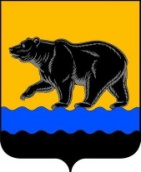 АДМИНИСТРАЦИЯ ГОРОДА НЕФТЕЮГАНСКАРАСПОРЯЖЕНИЕ23.12.2014 											№ 254-рг.НефтеюганскО комиссии по вопросам социально-экономического развития города Нефтеюганска В целях исполнения поручений, содержащихся в актах Правительства Российской Федерации, Правительства Ханты-Мансийского автономного округа - Югры, протоколах заседаний Губернатора Ханты-Мансийского автономного округа - Югры, иных поручений и для принятия оперативных мер по сохранению стабильной ситуации на рынке труда, финансовом рынке, в реальном секторе экономики:1.Создать комиссию по вопросам социально-экономического развития города Нефтеюганска.2.Утвердить:1.1.Положение о комиссии по вопросам социально-экономического развития города Нефтеюганска согласно приложению 1.1.2.Состав комиссии по вопросам социально-экономического развития города Нефтеюганска согласно приложению 2.3.Признать утратившими силу:3.1.Распоряжения главы города Нефтеюганска:-от 27.11.2008 № 367-р «О плане действий, направленных на оздоровление экономической ситуации, вызванной колебаниями финансового рынка»;-от 02.02.2009 № 27-р «О внесении дополнений в распоряжение главы города от 27.11.2008 № 367-р».3.2.Распоряжения администрации города Нефтеюганска:-от 12.03.2009 № 61-р «О внесении изменений в распоряжение главы города от 27.11.2008 № 367-р»;-от 14.04.2009 № 91-р «О внесении изменений в распоряжение главы города от 27.11.2008 № 367-р»;-от 25.05.2009 № 163-р «О внесении изменений в распоряжение главы города от 27.11.2008 № 367-р»;-от 26.06.2009 № 217-р «О внесении изменений в распоряжение главы города от 27.11.2008 № 367-р»;-от 12.08.2009 № 284-р «О внесении изменений в распоряжение главы города от 27.11.2008 № 367-р»;-от 02.02.2010 № 15-р «О внесении изменений в распоряжение главы города от 27.11.2008 № 367-р»;-от 23.04.2010 № 149-р «О внесении изменений в распоряжение главы города от 27.11.2008 № 367-р»; -от 11.02.2011 № 15-р «О внесении изменений в распоряжение главы города от 27.11.2008 № 367-р»;-от 01.07.2011 № 399-р «О внесении изменений в распоряжение главы города от 27.11.2008 № 367-р».4.Контроль за выполнением распоряжения возложить на первого заместителя главы администрации города С.П.Сивкова.Глава администрации города							В.А.АрчиковПоложениео комиссии по вопросам социально-экономического развития города Нефтеюганска1.Общие положения1.1.Комиссия по вопросам социально-экономического развития города Нефтеюганска (далее – Комиссия) является совещательным органом администрации города Нефтеюганска для выработки мер по стабилизации ситуации на рынке труда, финансовом рынке, поддержке реального сектора экономики.1.2.Комиссия в своей деятельности руководствуется Конституцией Российской Федерации, федеральным законодательством, законодательством автономного округа, муниципальными правовыми актами, настоящим Положением.1.3.Комиссия осуществляет свою деятельность во взаимодействии с территориальными органами федеральных органов исполнительной власти, исполнительными органами государственной власти автономного округа, а также заинтересованными хозяйствующими субъектами с участием их представителей.2.Задачи, функции, права Комиссии 2.1.Основной задачей Комиссии является координация деятельности администрации города и организаций города по реализации мероприятий, способствующих сохранению стабильности в социально-экономическом развитии города Нефтеюганска.2.2.Комиссия для реализации возложенных на неё задач осуществляет следующие функции:2.2.1.Рассмотрение вопросов по стабилизации ситуации на рынке труда, финансовом рынке, поддержке реального сектора экономики, оказанию содействия гражданам в восстановлении их прав на своевременное получение заработной платы, предупреждению возникновения сложных финансовых ситуаций на предприятиях, в том числе связанных с проблемами исполнения условий договоров на выполнение работ (оказание услуг).2.2.2.Разработка мероприятий и проектов муниципальных правовых актов, направленных на решение задач, возложенных на Комиссию, направленных на стабилизацию ситуации на рынке труда, поддержку реального сектора экономики.2.3.Для выполнения возложенных задач Комиссия имеет право: 2.3.1.Запрашивать и получать в установленном порядке необходимые материалы от территориальных органов федеральных органов исполнительной власти, исполнительных органов государственной власти автономного округа и организаций города.2.3.2.Приглашать на свои заседания представителей органов государственной власти округа, федеральных органов государственной власти, органов местного самоуправления, общественных объединений и иных организаций города, средств массовой информации.3.Порядок работы Комиссии3.1.Комиссия является постоянно действующей, состав формируется правовым актом администрации города Нефтеюганска. 3.2.Работа членов Комиссии осуществляется на безвозмездной основе.3.3.Комиссию возглавляет председатель. В случае его отсутствия или по его поручению функции председателя Комиссии выполняет заместитель председателя Комиссии.3.4.Председатель Комиссии (или по его поручению заместитель председателя Комиссии):3.4.1.Осуществляет руководство деятельностью Комиссии. 3.4.2.Назначает день, время и место проведения очередного заседания.3.4.3.Распределяет обязанности между членами Комиссии.3.4.4.Принимает решение о приглашении на заседание Комиссии соответствующих представителей.3.4.5.Представляет Комиссию в органах исполнительной власти субъекта Российской Федерации и других организациях.3.5.Комиссия осуществляет свою деятельность в соответствии с планом работы, утверждаемым председателем Комиссии.3.6.Секретарь Комиссии:3.6.1.Осуществляет организационно-техническое обеспечение деятельности Комиссии, оформляет решения и ведет протоколы заседаний Комиссии.3.6.2.Обеспечивает контроль исполнения решений Комиссии. 3.7.Заседание Комиссии проводится по мере необходимости. 3.8.Решения Комиссии принимаются большинством голосов присутствующих на заседании членов Комиссии, включая председателя Комиссии, его сопредседателя, заместителя и секретаря. В случае равенства голосов решающим является голос председательствующего на заседании Комиссии.3.9.Протокол заседания Комиссии подписывается председателем Комиссии  или председательствующим на заседании Комиссии и секретарем Комиссии.Состав комиссии по вопросам социально-экономического развития города НефтеюганскаПриложение 1к распоряжению администрации городаот 23.12.2014 № 254-рПриложение 2к распоряжению администрации города от 23.12.2014 № 254-рГлава администрации города Нефтеюганска, председатель. Глава города Нефтеюганска, сопредседатель (по согласованию).Первый заместитель главы администрации города Нефтеюганска, заместитель председателя.Заместитель директора департамента по делам администрации города Нефтеюганска, секретарь.Члены комиссии:Директор департамента по делам администрации города Нефтеюганска.Директор департамента финансов администрации города Нефтеюганска. Помощник Нефтеюганского межрайпрокурора (по согласованию).Депутат Думы города (по согласованию).Представитель ООО «РН-Юганскнефтегаз» (по согласованию).Представитель межрайонной инспекции    федеральной налоговой службы                 № 7 по Ханты-Мансийскому автономному  округу – Югре (по согласованию).Представитель бюджетного учреждения Ханты-Мансийского автономного округа - Югры «Нефтеюганский центр занятости населения» (по согласованию).Представитель государственной инспекции труда в Ханты-Мансийском автономном округе – Югре (по согласованию)Представитель Государственного учреждения Управления пенсионного фонда Российской Федерации в городе Нефтеюганске Ханты-Мансийского автономного округа – Югры (по согласованию)Председатель Нефтеюганского территориального объединения организаций профсоюзов (по согласованию)Председатель Нефтеюганской территориальной организации НГСП (по согласованию).